Решение22.01.2013г.                                                                                                            №XXVIII/3г.Чадыр-ЛунгаО рассмотрении Постановления Счетной Палаты АТО Гагаузия по результатам проверки использования денежных средств, выделенных бюджетом примэрии г.Чадыр-Лунга на содержание Дома престарелых «YARDIMNIK» за 2011 год и 9 месяцев 2012годаРассмотрев Постановление Счетной Палаты АТО Гагаузия № 55/240 от 04.01.2013г. по результатам проверки использования денежных средств, выделенных бюджетом примэрии г.Чадыр-Лунга на содержание Дома престарелых «YARDIMNIK» за 2011 год и 9 месяцев 2012года, руководствуясь п. z, ч.2, ст.14 Закона «О местном публичном управлении» № 436-ХVI от 28 декабря 2006 года,Чадыр-Лунгский Городской СоветРЕШИЛ:Администрации  Дома престарелых принять меры по приведению Устава предприятия в соответствие с Законодательством.Привести в соответствие нормы расходов на содержание постояльцев.Привести в соответствие индивидуальные трудовые  договора в срок до  01.03.2013г.Вынести на сессию городского совета вопрос о передаче имущества, находящегося на территории Дома престарелых, но не переданного в пользование Учредителем.Контроль за исполнением настоящего решения возложить на заместителя Примара Захария Л.Ф.Председатель Совета                                                                                       Константин Келеш	Контрассигнует:Секретарь Совета                                                                                              Наталия Кристева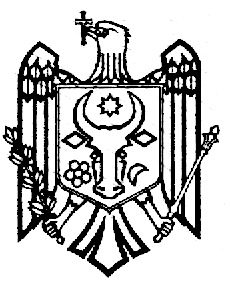 REPUBLICA MOLDOVAGAGAUZIAor. Ceadir-LungaSovıetuloraşuluiРЕСПУБЛИКА МОЛДОВАГАГАУЗИЯ (ГАГАУЗ ЕРИ)Чадыр-ЛунгскийГородской Совет6100, г. Чадыр-Лунгаул. Ленина, 91tel.  +(373 291) 2-08-36fax. +(373 291) 2-25-40www.ceadir-lunga.mdemail.ceadirlunga@gagauzia.md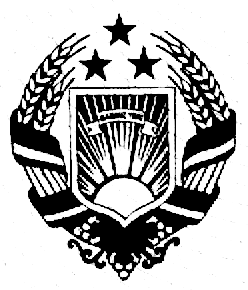 MOLDOVA RESPUBLIKASIGAGAUZ YERIÇadir
KasabaninTopluşu